АНКЕТА-РЕЗЮМЕ УЧАСТНИКА КОНКУРСНОГО ОТБОРАФГБОУ ВО «МГРИ-РГГРУ»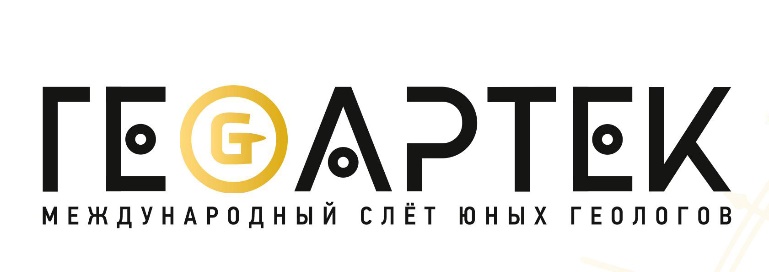 ДЛЯ УЧАСТИЯ В ТЕМАТИЧЕСКОЙ ОБРАЗОВАТЕЛЬНОЙ ПРОГРАММЕФГБОУ «МДЦ «АРТЕК»«III МЕЖДУНАРОДНЫЙ СЛЁТ ЮНЫХ ГЕОЛОГОВ «ГЕОАРТЕК-2019»Дорогой друг!Мы, организаторы этой смены, хотим сделать ее интересной и полезной для тебя. Твоя помощь – в ответах на вопросы этой анкеты. Очень важны твои мысли именно в момент заполнения этой анкеты: что ты считаешь важным для себя сейчас, то и интересует нас больше всего. Заранее благодарим тебя за ответы!Пожалуйста, приложите к анкете фотографию ребенка в формате jpeg1Фамилия2Имя3Отчество4Возраст5Город6Школа7Класс8Любимый школьный предмет9Каким спортом ты занимаешься?10Хобби11Кем хочешь стать в будущем?12Какая область геологии тебе наиболее интересна?13Что ты знаешь о «Российском государственном геологоразведочном университете имени Серго Орджоникидзе»?14Что ты хочешь увезти из Артека?15Коротко опиши как ты представляешь себе жизнь в геологическом лагере16Чему ты хотел бы научиться в ГеоАртеке?